2019年第2期（总第54期）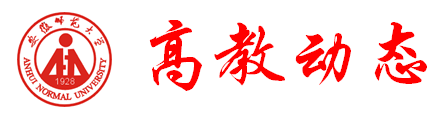 【新闻资讯】◆ 习近平主持召开学校思想政治理论课教师座谈会习近平强调，办好思想政治理论课，最根本的是要全面贯彻党的教育方针，解决好培养什么人、怎样培养人、为谁培养人这个根本问题。习近平指出，青少年阶段是人生的“拔节孕穗期”，最需要精心引导和栽培。办中国特色社会主义教育，就是要理直气壮开好思政课，用新时代中国特色社会主义思想铸魂育人，引导学生增强中国特色社会主义道路自信、理论自信、制度自信、文化自信，厚植爱国主义情怀，把爱国情、强国志、报国行自觉融入坚持和发展中国特色社会主义事业、建设社会主义现代化强国、实现中华民族伟大复兴的奋斗之中。他强调，青少年是祖国的未来、民族的希望。习近平强调，思想政治理论课是落实立德树人根本任务的关键课程。办好思想政治理论课关键在教师，关键在发挥教师的积极性、主动性、创造性。思政课教师，要给学生心灵埋下真善美的种子，引导学生扣好人生第一粒扣子。习近平希望广大思政课教师“政治要强、情怀要深、思维要新、视野要广、自律要严、人格要正”；也要求思政课改革创新要坚持八个“相统一”，即“坚持政治性和学理性相统一，坚持价值性和知识性相统一；建设性和批判性相统一；理论性和实践性相统一；统一性和多样性相统一；主导性和主体性相统一；灌输性和启发性相统一；显性教育和隐性教育相统一。”        （来源：新华网）◆ 孙春兰：推动思想政治理论课改革创新 落实高校立德树人根本任务孙春兰日前在北京师范大学调研时强调，深入贯彻习近平总书记在学校思想政治理论课教师座谈会上的重要讲话精神，抓好教师这个关键，扎实推动高校思想政治理论课改革创新，落实立德树人根本任务，提升师范教育水平，更好服务新时代教育事业发展。孙春兰指出，思政课是铸魂育人的课程，习近平总书记亲自主持召开学校思想政治理论课教师座谈会并发表重要讲话，深刻回答了事关学校思想政治理论课建设的一系列重大理论和实践问题。教育部门和各级各类学校要认真学习领会、深入贯彻落实习近平总书记重要讲话精神，提高政治站位，强化责任担当，不断增强思政课的思想性、理论性和亲和力、针对性。要深化思政课教学改革，与学生思想实际相结合，与国家发展实践相结合，与学校专业课程相结合，回应思想困惑，引导健康成长。要配齐配强思政课教师队伍，在选用、管理、考核中严把政治关、师德关、业务关，改革评价机制，为思政课教师安心从教创造良好环境。加强马克思主义学院建设，做强学科专业，加强思政课教师培养，在引领各级各类学校思政课建设方面发挥更大作用。学校党委要落实好主体责任，党委书记、校长要带头听课讲课，研究解决思政课建设中的突出问题。孙春兰强调，公费师范生教育是中小学高素质教师的重要补充渠道，要强化师范院校“师范为本”的办学定位，优化师范专业设置，加强一流师范院校和师范专业建设，鼓励师范院校一心一意做好教师培养工作。要提升培养能力，重点建设一批国家师范教育基地，健全各项保障措施。要加大教师待遇保障力度，为教师职业发展拓宽渠道，培养更多的优秀教师。          （来源：教育部）◆ 中央深改委审议通过《关于扩大高校和科研院所科研相关自主权的若干意见》3月19日，习近平主持召开中央全面深化改革委员会第七次会议并发表重要讲话。他强调，改革任务越是繁重，越要把稳方向、突出实效、全力攻坚，通过改革有效解决困扰基层的形式主义问题，继续把增强人民群众获得感、幸福感、安全感放到突出位置来抓，坚定不移推动落实重大改革举措。会议强调高校和科研院所是实施创新驱动发展战略、建设创新型国家的重要力量。要完善相关制度体系，加快转变政府职能，强化成果导向，精简科研项目管理流程，改革重大科技项目立项和组织实施机制，给予高校和科研院所更多自主权。要坚持国家目标导向，自觉服从服务于国家重大战略需求，分类改革，精准施策，加强监管。                             （来源：新华社）◆ 教育部与四省市签署《推进共建“一带一路”教育行动国际合作备忘录》日前，教育部与辽宁省、山东省、重庆市、宁波市在京签署《推进共建“一带一路”教育行动国际合作备忘录》，以推动相关省市积极对接“一带一路”倡议，发挥自身区位优势，着力提高教育对外开放水平，写好教育“奋进之笔”，全面推进共建“一带一路”教育行动。陈宝生在签约仪式上指出，“一带一路”是中国教育国际交流合作的顶层设计、中国教育走向世界舞台中央的路线图，是在更高层次、更大范围、更广领域推进教育国际合作交流的重要抓手。教育部高度重视并积极参与“一带一路”建设，充分发挥教育在“一带一路”建设中的基础性、先导性作用。他强调，备忘录签署后，部省（区、市）要共同努力，切实将备忘录各项内容落到实处，全面推进共建“一带一路”教育行动。一是认识要提高，回答好为什么干的问题。要进一步深入学习习近平总书记关于“一带一路”的系列重要讲话精神，站在政治、战略、全局高度，充分认识到“一带一路”建设已经成为当今世界百年变局中的重要公共产品、建设人类命运共同体的重要平台、进一步扩大对外开放特别是教育对外开放的重要载体和各省（区、市）加快对外开放的重要内容。二是需求要搞清，回答好依据什么干的问题。要坚持需求导向，将国际合作双方的需求放在“大外交”格局，放在加快教育现代化、建设教育强国、办人民满意教育的要求中统筹考虑，摸清各自家底，平衡双方需求。三是主体要敲实，回答好谁来干的问题。各省（区、市）要敲实贯彻落实备忘录的责任单位、载体、渠道，采取清单式管理，把板子举起来，把板子打对位。四是对象要选准，回答好和谁干的问题。秉持“亲、诚、惠、容、通”的共商共建共享原则，选准合作对象，不因沿线国家的发展阶段和历史文化特色制约合作的规模、质量和进度。五是内容要明确，回答好干什么的问题。要立足当前，逐步推进，对访学、办学、语言、科技、人文交流、孔子学院等合作形式实行项目式管理，推进一件办成一件。六是步子要迈稳，回答好怎么干的问题。既要坚定不移地走出去，又要考虑到资源、时间、精力的制约，将决策、措施统一到建立人类命运共同体和“一带一路”沿线国家发展上来，着眼于合作质量，稳步推进共建。据了解，自2016年起，教育部陆续与18个省（区、市）签署了部省（区、市）共建备忘录。截至目前，我国已与24个“一带一路”沿线国家签署高等教育学历学位互认协议，共有60所高校在23个沿线国家开展境外办学，16所高校与沿线国家高校建立了17个教育部国际合作联合实验室。2017年，共有31.72万沿线国家留学生来华留学，占来华留学总人数的64.85%。   （来源：教育部）【教育大会巡礼之一】◆ 福建：建设教育强省，为新时代新福建建设提供强大支撑2月22日，福建省召开全省教育大会。该省省委书记、省委教育工作领导小组组长于伟国强调，要加快推进教育现代化，建设教育强省，办好人民满意的教育，交出新时代教育工作的满意答卷，为新时代新福建建设提供强大支撑。他指出，当前要解决的突出矛盾，是在“量”的问题解决后如何提高“质”的问题，就是要有均衡的、高质量的教育，关键是要推进教育高质量发展：根本的任务是培养高质量的学生，检验的标准是有没有培养出高质量的学生。关键要有高质量的教师，要着力建设高素质专业化的教师队伍，把师德师风作为评价教师队伍素质的第一标准，着力提高教师政治地位、社会地位、职业地位和收入水平，多措并举推动教师提高教育教学水平。基础教育是重点，要着力办好公平而有质量的基础教育，坚持抓重点、强弱项、补短板，推进学前教育优质普惠发展、义务教育优质均衡发展、高中教育优质多样发展，大力促进教育公平，确保“一个都不落下、每个都有发展”。根本上要靠改革创新，要着力推进教育领域综合改革，围绕人民群众关心的热点难点问题，深化教育评价改革，推进办学体制和教育管理改革，提升教育服务经济社会发展能力，以改革为教育事业激活力、增动力。         （来源: 中国教育报）◆ 江西：打造江西特色教育品牌，努力办好公平而有质量的教育2月27日，江西省召开全省教育大会。该省省委书记刘奇强调，要更加注重学生综合素质的培养，加快构建德智体美劳全面培育的教育体系。要坚持把人民对优质教育的需求作为奋斗目标和努力方向，更加科学合理地配置教育资源，全面推动各阶段教育高质量发展，打造江西特色教育品牌，努力办好公平而有质量的教育。要坚持把加强教师队伍建设作为教育的基础工程，全面实施教师教育振兴行动计划，树立良好师德师风，提升教师能力素质，完善教师管理制度，提高教师地位待遇，努力建设一支政治素质过硬、业务能力精湛、育人水平高超的高素质教师队伍。要坚持把改革创新作为破解教育发展体制机制障碍的关键之举，树立科学的教育评价导向，推进教育领域“放管服”改革，提升教育服务经济社会发展能力，破解教育发展的体制机制障碍，打通群众反映强烈的痛点堵点，不断激发教育事业发展的动力活力。该省省长易炼红在讲话中指出，要在优先发展教育事业上始终如一，切实把教育作为基础性、先导性、全局性事业来抓，把握教育教学规律，完善教育投入机制。要在促进教育公平上始终如一，坚持有教无类，以资源的优化配置促公平，以更加普惠的政策促公平，以改革创新的办法促公平。要在提高教育质量上始终如一，强化教师队伍建设，创新教学理念方法，深化教育交流合作，推动教育从规模增长向质量提升转变。要在服务发展大局上始终如一，基础教育更加注重素质教育，职业教育突出抓好产教融合，高等教育聚焦扩大创新供给，不断提升教育服务江西高质量跨越式发展的能力和水平。要在增强教育发展力量上始终如一，各级党委、政府要把教育改革发展纳入重要议事日程，鼓励社会力量办学，激发学校发展动力，弘扬崇文重教风尚。           （来源: 中国教育报）◆ 广西：坚持科教兴桂和人才强桂战略 开启教育现代化新征程2月21日至22日，广西省召开全省教育大会。会议提出，该省将坚定不移地实施科教兴桂和人才强桂战略，在实施“双千计划”和教育提升八大工程的基础上，深入实施教育提升三年行动计划，全面推进“十百千万”建设，配套印发《广西教育现代化2035》《广西加快推进教育现代化实施方案（2018—2022年）》等一系列文件，进一步提升全区教育整体发展水平。根据会议部署，该省计划推动教育优质均衡发展，夯实义务教育根基；实施突破发展工程，加快普及高中教育，推进普通高中标准化办学和优质特色化发展；推动学前教育普惠发展，形成覆盖城乡、公平优质、多元发展的学前教育体系；大力发展特色职业教育，重点支持建设10所左右国内一流水平的高等职业院校和30个高水平高职专业群；推进“双一流”建设，全面提升高等教育水平，推进100所高校建设，加快南宁教育园区、桂林高校集聚区建设，重点支持区内多所高校建设成国内同类一流大学，争取一批专业进入国家一流本科专业。会议提出，要强化面向基层补短板，出台工资、补贴、住房等提高乡村教师待遇的政策措施，强化面向贫困地区特殊扶持，增加贫困地区考生高考入学机会。强化面向产业优化教育供给，优化广西高校专业布局，探索建立产业人才培养新模式。鼓励社会力量兴办教育，放宽社会力量办学准入条件，加大对民办教育优惠和扶持力度。强化教师队伍建设，建立自治区统筹、市域调剂、以县为主的编制动态调配机制，完善中小学教师准入和补充机制。加快推进“百千万”重大项目建设，集中力量，优先保障，争取项目尽快见效。    （来源: 中国教育报）◆ 湖北：着力提升教育发展水平和公平程度，加快推进教育现代化3月26日，湖北省召开全省教育大会。该省省委书记蒋超良在会上强调，要着力提升教育发展水平和公平程度。加强理想信念和爱国主义教育。统筹推进各类教育高质量发展，加快学前教育普惠发展，促进义务教育城乡一体发展，推动普通高中多样化有特色发展，提高职业教育质量，实现高等教育内涵式发展。深入推进教育改革创新，推进教育评价制度改革、高考综合改革，深化“放管服”改革，转变教育管理职能。切实加强教师队伍建设，打造有理想信念、有道德情操、有扎实学识、有仁爱之心的高素质专业化教师队伍。他强调，要提升教育服务湖北高质量发展能力，围绕区域和产业发展战略布局，优化职业教育人才培养结构、高等教育人才供给结构，加强高层次创新型人才培养，以教育供给改革助推供给侧结构性改革；搭建高水平创新平台，加快高校科研成果转化，营造良好创新生态，以提升科技创新能力服务创新驱动发展；健全精准资助体系，重点支持贫困地区义务教育薄弱学校改造，实施贫困地区招生专项计划，打好教育脱贫攻坚战。     （来源：中国教育报）【院校实践】◆ 山西大学：冲击一流学科	山西大学近日披露了其在发力冲击一流学科建设方面的新动向，3月29日，山西大学党委书记符惠明、校长黄桂田带队，赴教育部向孙尧副部长汇报学校“双一流”建设进展情况，并就一流学科建设、优势学科群对接地方主导产业等工作进行了座谈。会上重点汇报了山西大学“一个统领、四个推进”工作布局、“2+4+X”的学科布局、“1+3+N”的合作布局等三个布局的顶层设计和推进情况，详细汇报了北京大学对口支持山西大学建设发展以及山西大学与C9高校和国内高水平大学开展办学合作交流等工作情况。要以推进‘双一流’建设为统领，着力抓好一流学科建设、服务区域主导产业、综合改革、东山校区建设等四项重点工作。目前，山西大学是一所高水平综合性大学，1998年成为山西省重点建设大学，2005年成为山西省政府与教育部共同建设的省部共建大学，2012年成为全国14所“中西部高校提升综合实力工程”入选高校之一，2014年太原电力高等专科学校并入山西大学，2016年成为国家中西部“一省一校”重点建设大学。2017年，山西省出台意见支持山西大学深入实施“1331工程”，对标“双一流”实现率先发展。2018年，在省部共建和“一省一校”建设基础上，山西大学正式成为教育部和山西省政府合建的部省合建高校。   (来源：澎湃新闻)◆ 华北理工大学：推动校城融合发展合作日前，华北理工大学与唐山市签订《校城融合发展合作框架协议》，“唐山产业发展研究院”同时揭牌，推动校城融合迈出新步伐。自校城融合工作启动以来，华北理工大学在科技创新研发、技术成果转化、优秀人才培养、文化品牌建设等方面取得了一系列的积极成果，增强了学校的办学实力和创新活力，进一步加快了世界一流大学建设进程。同时，通过创业创新就业平台建设和学科产业对接，将高校的科研成果转化为现实生产力，为唐山市注入了新的发展活力，为高等教育事业发展树立了良好典范、提供了宝贵经验。经过一年努力，双方校城融合取得良好成效：华北理工大学与唐山市直机关部门和各县（市、区）政府达成124项合作共识，与82家企事业单位达成了签约意向；承担唐山市2018年“十项重点工作”第三方评估任务；与河北天柱钢铁集团有限公司等5家企业联合共建3个科技研发平台；与开滦集团等95家单位签订151项技术合同，合同总额达2568万元；学校与唐山市共同成立“唐山产业发展研究院”，选派14名中层干部到各县（市、区）挂职锻炼等，实现高校与地方经济资源互享、发展互助。河北省委常委、唐山市委书记王浩表示，在与华北理工大学良好合作基础上，唐山市将进一步深入推进校城深度融合发展，进一步推动地方与高校在科技创新研发、技术成果转化、优秀人才培养、文化品牌建设等方面的良性互动、优势互补，构建合作共赢、共建共享的良好格局。     （来源：中国教育报）【专家观点】◆ 杜玉波：高校要为关键核心技术攻关担当责任高校是关键核心技术攻关的主战场。我国高校的科技创新工作虽然取得了很大成绩，但与国家创新驱动发展战略要求相比，还存在不小差距。与世界一流高校相比，顶尖人才和团队比较缺乏，创新人才支撑不足，激发人才创新创造活力的激励机制还不健全；对基础研究在技术研发中的重要性认识不足，学科固化且划分过细，学科布局的综合性和交叉性不够；高校科研力量自成体系、各自为战，高校之间、高校和科研院所、企业之间，缺乏有效协同联动；科研评价体系不合理，过度依赖或不当使用学术评价成果，大同行评议难以客观公正等。这些都是制约高校提升服务国家关键核心技术攻关能力的瓶颈问题。为此，必须对症下药，瞄准世界科技前沿，在关键领域、卡脖子的地方下大力气，在前瞻性、战略性领域下好“先手棋”，持续加大关键核心技术攻关创新力度，着力增强自主创新能力，服务国家创新驱动发展战略。建议，可以考虑从四个方面入手：一是把握基础研究这个“总机关”。建议尊重基础研究的规律和特点，鼓励自由探索和加强自主科研布局，加强重大基础前沿和战略领域的前瞻布局。进一步加大中央财政对基础研究的稳定支持力度，构建基础研究多元化投入机制，引导鼓励地方、企业和社会力量增加基础研究投入。深化科研项目和经费管理改革，营造鼓励创新、宽容失败的科研环境，使科研人员潜心从事基础研究。二是用好学科交融这个“催化剂”。在新的全球科技创新发展态势下，新兴学科不断涌现，前沿领域不断延伸，单学科内部循环的科研组织方式已不再适合对重大问题的研究。为此，建议适应大科学、大数据、互联网时代的要求，系统调整高校学科布局，打破学科壁垒，促进学科之间、科学和技术之间、技术之间、自然科学和人文社会科学之间的交叉融合，组建国家级交叉学科群和科技攻关团队，布局一批体量容量更大、综合集成性更强的国家实验室，以学科交叉融合推动原创性、系统性、引领性研究取得突破。三是激发协同创新这个“动力源”。提升关键核心技术创新能力是一个系统工程，需要通过高校内部人才、学科、科研的协同以及高校与科研院所、企业和政府等的协同，实现人才、资本、信息、技术的优势互补，促进创新要素的深度融合。为此，建议进一步研究破解政策制度障碍，围绕国家急需的战略性问题、尖端领域的前瞻性问题，探索高校协同创新的有效模式，开展跨学校、跨学科、跨领域、跨国界的协同创新，优化研究资源配置，服务关键核心技术创新需求。特别要找准促进高校科技成果转化的着力点，完善科研成果、知识产权等归属及利益分配机制，调动各方共同参与攻关的积极性。四是改进评价体系这个“指挥棒”。评价导向至关重要，当前评价机制存在着一些不良倾向。克服这些不良倾向，在科技评价上，建议加快推进分类评价，基础研究领域以同行学术评价为主，引入国际同行评价；应用研究和技术开发领域重在市场评价，由用户、市场和专家等相关第三方评价。探索实行代表性成果评价，突出评价成果质量、原创价值和对经济社会发展的实际贡献，避免唯论文、唯专利、唯项目等片面量化评价，鼓励科研人员“十年磨一剑”，树立把研究做到极致的工匠精神，真正担当起关键核心技术攻关的时代重任。(来源：光明日报)◆ 熊思东：长三角一体化 高教可先行高等教育是第一生产力和人才第一资源重要结合点，是提升区域创新能力和核心竞争力的必要手段，其一体化发展水平直接影响区域一体化发展进程，在长三角一体化进程中可发挥基础性、先导性和战略性作用。同时，高等教育一体化具有与其他领域一体化不同的先天优势，主要表现在：区域内高校具有较强的一体化内在动力，协同发展的壁垒相对容易被突破;三省一市高等教育理念相通、规模相当、水平可比，具有良好的对话合作基础;高等教育一体化有利于确立区域一体化的共同理想与共有价值体系，保持区域一体化的同步性与稳定性。据了解，三省一市拥有普通高校457所，占全国高校的15.7%，在国家“双一流”建设高校中，“世界一流大学”入列高校8所、“世界一流学科”建设高校26所，分别占总量的20.5%、27.4%;本专科学生420.1万人，研究生37.6万人，分别占全国总数的17%和21.5%。总体来看，长三角地区高等教育优势比较明显，在全国处于领先地位。多年来，三省一市教育行政部门及有关高校与地区签订合作协议近百余份，合作成效逐步显现。但是，对照新时代长三角地区高等教育一体化发展新目标、新任务，还有一些深层次问题有待破解，如：在制度层面，由于行政区划壁垒、教育管理制度及评价体系各异，高等教育一体化长效机制和政策环境尚未建立;在组织层面，区域内高等教育还处在自发式、项目式、局部性合作阶段，缺乏战略规划和宏观指导;在动力层面，高等教育一体化还存在“上面热下面冷”的情况，基层高校的积极性、主动性有待进一步激发。对于长三角地区高等教育一体化，熊思东建议，要树立一体化教育功能区概念，可以借鉴法国“大学区”的思路，即突破现有省级行政区划，将整个长三角区域视为一个教育功能区，组建一个权威性管理协调机构，统筹协调推进区域内高等教育一体化。作者建议，长三角地区高等教育一体化要坚持法治引领，加强顶层设计。要在国家和省际层面，统筹研究和制定相关法律、法规、意见、协议，从法律和制度层面指导长三角地区高等教育一体化进程，打破当前的体制机制障碍，确保长三角地区高等教育一体化有章可循。同时，加强顶层设计，对地方行政运行的体制、机制进行重塑与再造，推动高等教育管理体制从地方型行政向区域型行政转变。建议尽快成立由国家教育行政部门和三省一市教育部门相关负责人组成的“长三角大学区建设委员会”，负责协调多方利益，在更大范围内进行统筹规划、合理布局、整合资源，消除阻碍省际高等教育资源流动、共享的行政壁垒。    （来源：中国教育新闻网，作者熊思东系苏州大学校长）安徽师范大学发展规划处（学科建设办公室）编             2019年4月12日地址：安徽省芜湖市九华南路189号安徽师范大学发展规划处(学科建设办公室)网址：http://fgb.ahnu.edu.cn						邮编：241002编辑：孙  彦  江文英      					电话：0553-5910083